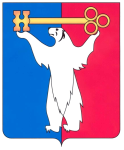 РОССИЙСКАЯ ФЕДЕРАЦИЯКРАСНОЯРСКИЙ КРАЙНОРИЛЬСКИЙ ГОРОДСКОЙ СОВЕТ ДЕПУТАТОВР Е Ш Е Н И ЕО назначении представителя муниципального образования город Норильск в автономной некоммерческой организации «Агентство развития Норильска»В соответствии со статьей 40 Федерального закона от 06.10.2003               № 131-ФЗ «Об общих принципах организации местного самоуправления в Российской Федерации», Городской Совет РЕШИЛ:1. Назначить Главу города Норильска представителем муниципального образования город Норильск в Общем собрании учредителей автономной некоммерческой организации «Агентство развития Норильска».2. Настоящее решение вступает в силу со дня принятия.3. Настоящее решение опубликовать в газете «Заполярная правда».Глава города Норильска                                                                          О.Г. Курилов13 декабря 2016 года№ 35/4-783